ОБЩИНА ШУМЕН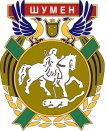 ЦЕНТЪР ЗА ИНФОРМАЦИЯ И УСЛУГИ ДО КМЕТА НА ОБЩИНА ШУМЕНЗАЯВЛЕНИЕ ЗА АДМИНИСТРАТИВНА УСЛУГА От : .................................................................................................................................................................. ЕГН / ЛНЧ / БУЛСТАТ/................................................................................................................................                                                                              Адрес............................................................................................................................................................... Телефон : ............................................................ E-mail : …………….........................……........................Уважаеми господин Кмет,Моля да ми бъде извършена следната услуга: ⁭  Маркиране на дървесина/ отсечени дървета⁭  Издаване на превозен билет за транспортиране на дървесина, добита извън горските територииПрилагам следните документи:Копие на Разрешителната заповед от Кмета на Община Шумен за извършване на сечтаТакса за платена услугагр. Шумен, дата ......................                                                   Подпис: ............................Личните Ви данни се обработват при спазване изискванията на Регламент (ЕС) 2016/679 на Европейския парламент и на Съвета от 27.04.2016 г., Закона за защита на личните данни и в съответствие с утвърдената Политика за защита на личните данни на Община Шумен  – информация на www.shumen.bg и информационно табло.